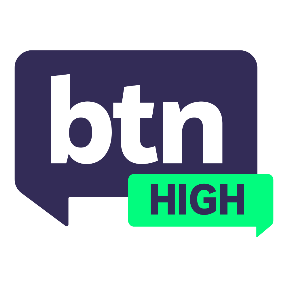 Teacher ResourcePublic DomainFocus QuestionsDiscuss the BTN High story as a class and record the main points of discussion. Students will then respond to the following:Who created the classic ‘Steamboat Willie’?What is copyright?Name one item that someone can create, which they automatically own the copyright to?Copyright is a part of an area of law called what…?What is the name of the place where work goes when copyright expires?The public realmThe public domainThe public sphereWhat is the general rule of thumb for the copyright protection of an artistic/literary work, such as a book?In what circumstance could a copyrighted work be allowed to be used?True or false? The Walt Disney company has lobbied the US Government to extend the length of time a work can be copyrighted for, from 56 to 95 years.ActivitiesWrite a speech to explain how long you think an artistic/literary work should be copyrighted for and why? Share your speech with the class.Research the rules around copyright. Write a report about what can happen if a person is found to have breached copyright laws (copyright infringement). Research a famous copyright infringement case. Explain in 500 words:- What was the case about?- Who was involved?- What was the outcome?- Why was this case significant? 